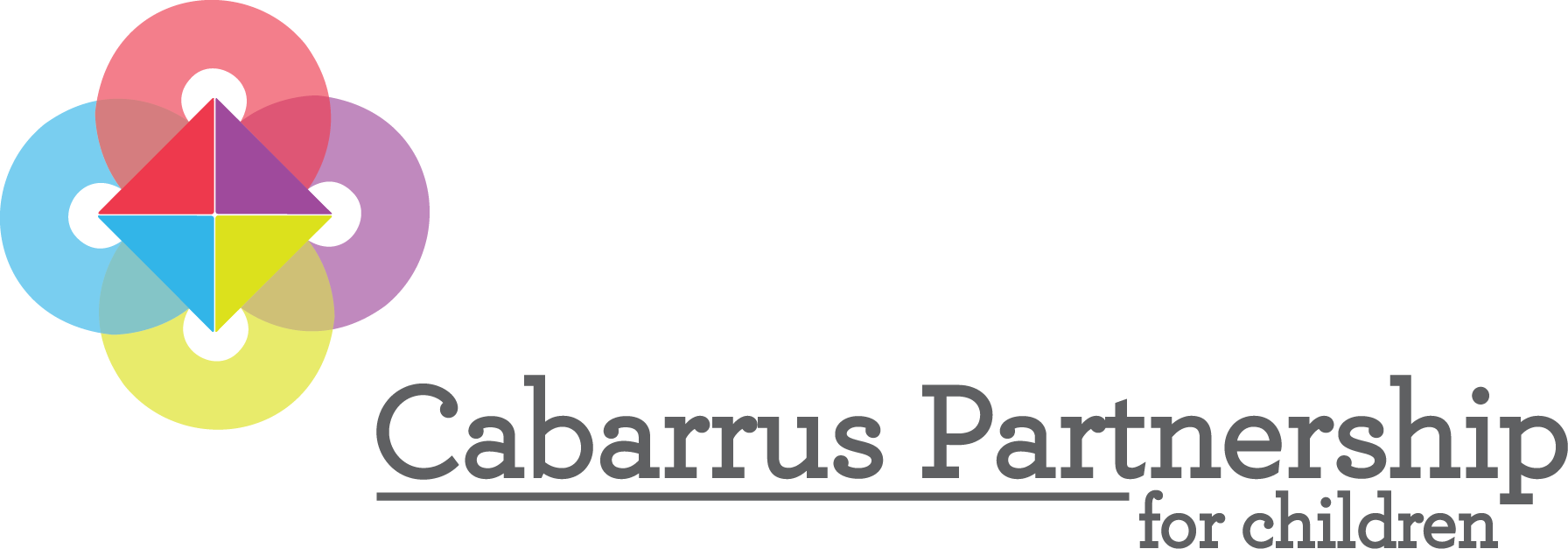 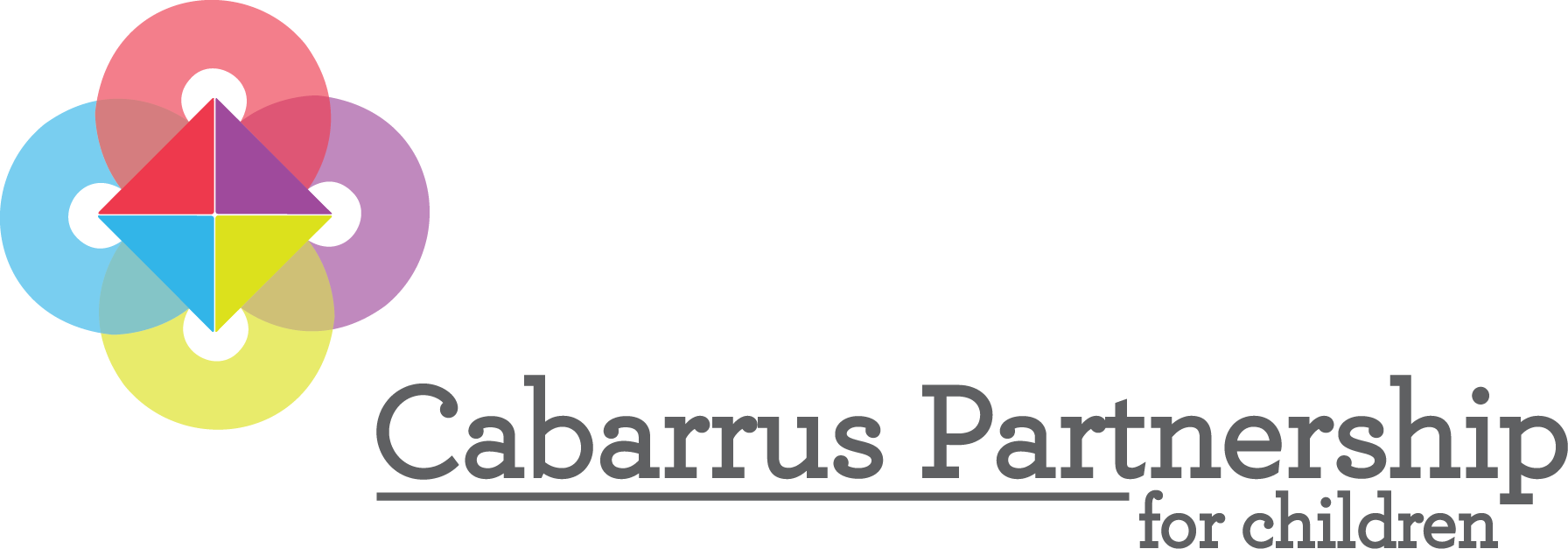 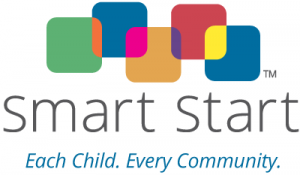 Application for 2023-2025 Smart Start Funding Due March 7, 2023 by 4:30 p.m.Applicant Information: (Click and type to complete each blank.)Name of organization:	Name of activity:		Address:			County, City and Zip:	Contact Person for application:	  Phone:			Fax:	Email:		Legal and tax-exempt status:501(c)(3) organization(non-profit)	Government	Community Based	Institution of Higher EducationYears organization in operation: 	Does your organization have a board of directors? 	 Yes  		 NoExplain any possible conflict of interest that may exist between the applying entity, its staff, officers or directorsand the Partnership. List other expected funding sources for this program. Is this your first time apply for Smart Start funding: 	Yes		No                                                      If not, when did you last apply for funding:  Attach the most current audited financial statement.  If a current audited financial statement is not available, please explain:Complete the following ONLY if you are a CURRENTLY FUNDED Applicant:Number of years this program funded by the Partnership:	Do you plan to change the scope, staffing, or any other key factors in your activity?  Yes	No                                                      If yes, please describe in detail:	Signatures of Chief Executive Officer and Board Member authorized to sign on behalf of the Board: Signature indicates Board approval of the request and willingness to comply with Smart Start Application Agreement.Signature									DatePrint Name and TitleSignature									DatePrint Name and TitleHAVE YOU COMPLETED AND ENCLOSED:  	ALL APPLICANTS						NEW APPLICANTS ONLY		RFP Application (including signatures) Attachment A		Three (3) letters of supportRFP Attachment B (Excel workbook – separate attachment) 	Written Program Guidelines (required)	Logic Model tab (2 yrs)					Most recent audited financial statement			Detailed and Narrative Budget tab (2 yrs)	Summary budget tab (this will auto populate)Job descriptions of funded and in-kind staffList of Board of Directors (if applicable)Research/Articles (if not in NCPC EB/EI guide, then required)Other optional materials APPLICATION NARRATIVE – Please answer each item below.  Page limit for Narrative should not exceed 9 pages – Do not change font sizeContract Activity Description (CAD):  Include the service activity description in 300 words or less including: (a) what need is being addressed, (b) what service will be provided, (c) for whom the service will be done, (d) who will provide the service, (e) where it will be done, and (f) when it will be done.    Applicants must complete a summarized activity description (abstract). Some activities have required CADs with CAD templates already created by Smart Start. Please reference SS Required and CAD Templates document to use appropriate CAD if applicable to your activity. Activities funded with Smart Start dollars must be Evidence-Based or Evidence-Informed.  Check below if the proposed activity fits either description.  Links to the EB/EI Guide is available at www.cabarruspartnership.org on the RFP page. Evidence-Based			Evidence-InformedIf this activity is listed in the NCPC EB/EI Guide, identify the program name or here: If not, state the source that rates evidence-based programs that the activity is listed in and describe how the activity is evidence-based or evidence-informed or provide other documentation of how your program has a record of success. (Please include full research article(s) with application, if available)Describe the relevant education, experience and credential requirements for positions funded by Smart Start or counted as a Smart Start match.  If your activity uses a model for implementation include the staff requirements for model fidelity. Please note that Level 11 Certification is required for child care-related activities. For other activities, a bachelor’s degree in a Human Service or related field is preferred.  Attach job descriptions of funded or in-kind match staff.Is training and professional development related to this program or practice readily available?  Is training culturally sensitive? How will you ensure your program is inclusive and marketed in a way that reaches and serves diverse populations?Describe the collaborations necessary to implement this activity.  Include organizations and agencies that have collaborated in the development or delivery of your service. Please be as specific as possible to demonstrate awareness of other funded efforts, and to show intent to align efforts so that collectively partners can serve as many children as possible.Will this activity include grants, stipends, or scholarships of any kind (refer to budget line items 45, 46 and 47 in Excel workbook)?Yes	NoIf YES, explain what they are and why these are necessary for the successful delivery of the activity. Please list ALL materials that are intended to be given away free of charge to participants in your program and the intended purpose of those materials.  Example:  Healthy Families Manual for families attending training w/exercises in manual	Do you have an evaluation method in place to track services?  If so, what service tracking system do you use and what measurement tools do you use to collect feedback on services and to improve practices?  What processes do you have in place for maintaining any changes that occurred as a result of continuous quality improvement (CQI)?Do you know the number of children birth to five who are in need of your specific service in Cabarrus County? Please describe your current level of reach, and the number of children that need access to your service. Include any data that may be relevant to your estimated figures.Complete logic model in Attachment B (which includes needs statement, target population, activity elements, outputs, outcomes and long term outcomes). Required outputs and outcomes are identified in the PID Resource Document and Outcomes Document referenced on the website. If elaboration is needed for activity service elements, describe below in full what specific services you will be implementing.  What specific services/tasks will be done and by whom?  Describe how and where the service will be delivered (e.g. center-based, home visiting, mobile unit). Which Partnership priorities does this program address (refer to Purpose of Request in RFP for Partnership priorities)?If this program has a prescribed model, how will model fidelity be ensured?If your activity has more than one component it is appropriate to include one identified for each component. Each PID will require specific outputs. Please identify one primary program ID per component from the provided PID Resource document.If the program or any program element is similar to other activities in Cabarrus County, please list those and explain how your service differs or will enhance, expand or work with other similar services being currently offered. Application as of February 9, 2023